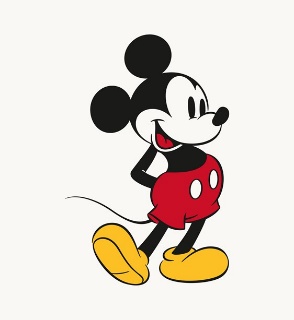 Μπείτε στον ακόλουθο σύνδεσμο και βρείτε το Lesson 3: At the festivalhttp://ebooks.edu.gr/modules/ebook/show.php/DSDIM-C107/736/4822,21958/Ακούστε το ακουστικό αρχείο (πάνω από τις εικόνες) όσες φορές θέλετε. Μπορείτε να λέτε κι εσείς μαζί για να το μάθετε ανάγνωση.Εδώ σας έχω τη μετάφραση:ΜετάφρασηΜάθημα 3: Στη γιορτή-Ορίστε το παντελόνι. Φορέστε το σας παρακαλώ.-Γιατί δεν μπορώ να το δω; Είμαι χαζός;-Είναι υπέροχο! Κοιτάξτε τα φωτεινά χρώματα!-Το κοστούμι μου είναι μοναδικό! Τώρα είμαι έτοιμος για τη γιορτή!-Να, έρχεται ο αυτοκράτορας. Κοιτάξτε το καινούριο του κοστούμι. Μόνο οι έξυπνοι άνθρωποι μπορούν να το δουν. Οι χαζοί δεν μπορούν. -Είναι όμορφο. -Ουάου! Κοιτάξτε τα χρώματα! -Ο αυτοκράτορας δεν φοράει ρούχα. Χα, χα!-Το αγόρι έχει δίκιο! Ο αυτοκράτορας δεν φοράει τίποτα.-Χα, χα! Ο αυτοκράτορας δεν φοράει τίποτα.-Οι άνθρωποι γελούν κι εγώ δεν μπορώ να κάνω τίποταΗ αγάπη για τα πράγματα είναι λάθοςΤο ξέρω τώρα κι αισθάνομαι δυνατός.Κάντε την άσκηση 1(Διαλέξτε και πείτε) πάνω στο βιβλίο. (p. 85)Κάντε την άσκηση 2 (Βρείτε τις 6 διαφορές) στο τετράδιο.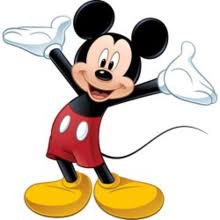 HomeworkΝα μάθετε ανάγνωση- εξήγηση τον διάλογο στο βιβλίο σας (p. 84)Αντιγραφή (3 φορές) και Ορθογραφία τις λέξεις από το Companion: p.9, lesson 3, nothing- the emperor has no clothes onActivity bookp. 65-1: κυκλώστε τις φράσειςp. 66-3: βάλτε τις λέξεις στις σωστές ομάδεςp. 66-4: χρωματίστε τις λέξεις για να βρείτε τη φράσηΜπορείτε να στείλετε τις απαντήσεις σας φωτογραφίζοντας τες από το τετράδιό σας/βιβλίο σας μέχρι την Τρίτη 12/5. Κάθε Τετάρτη θα έχουμε καινούριο μάθημα και θα σας στέλνω και τις απαντήσεις του προηγούμενου μαθήματος. Enjoy your new lesson!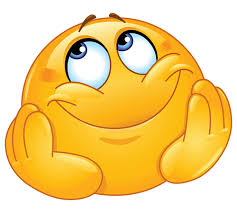 